Lesson 12: More than One Way to Make a ShapeLet’s figure out how many different ways we can make a shape.Warm-up: Which One Doesn’t Belong: Pattern Block TrapezoidsWhich one doesn’t belong?A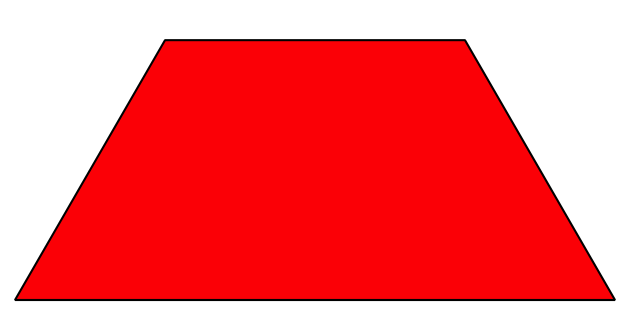 B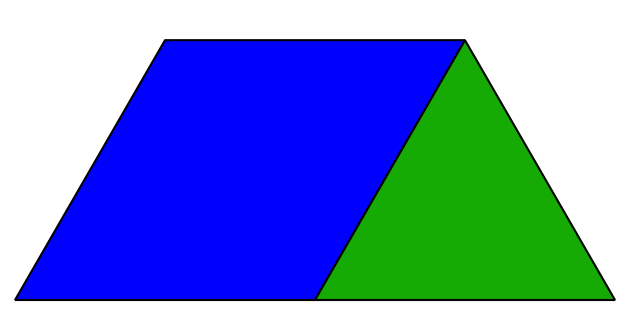 C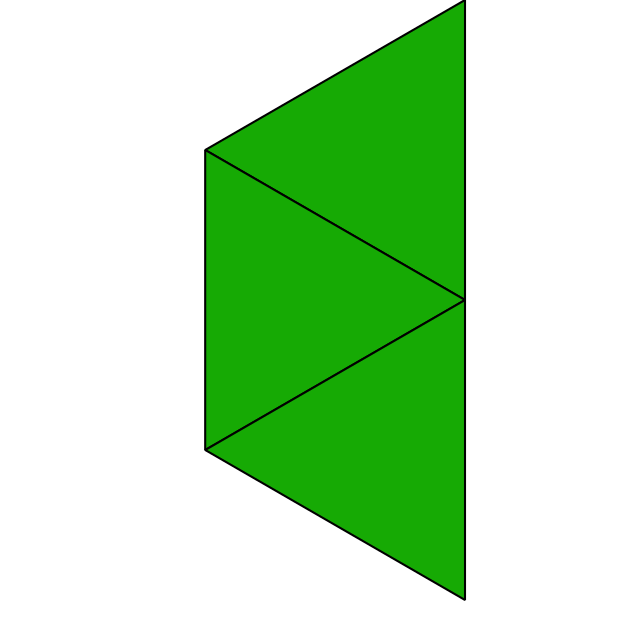 D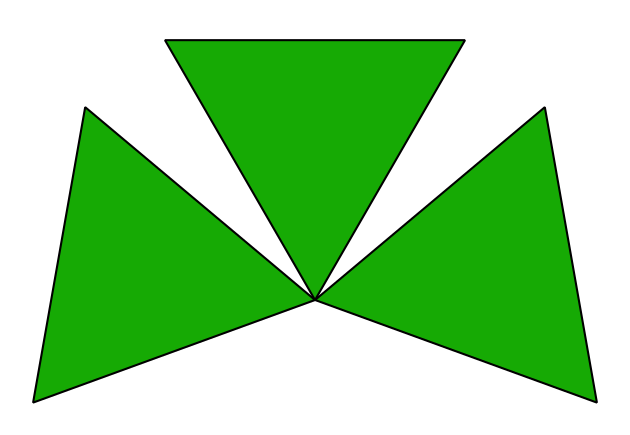 12.1: Introduce Pattern Blocks, Puzzle Challenge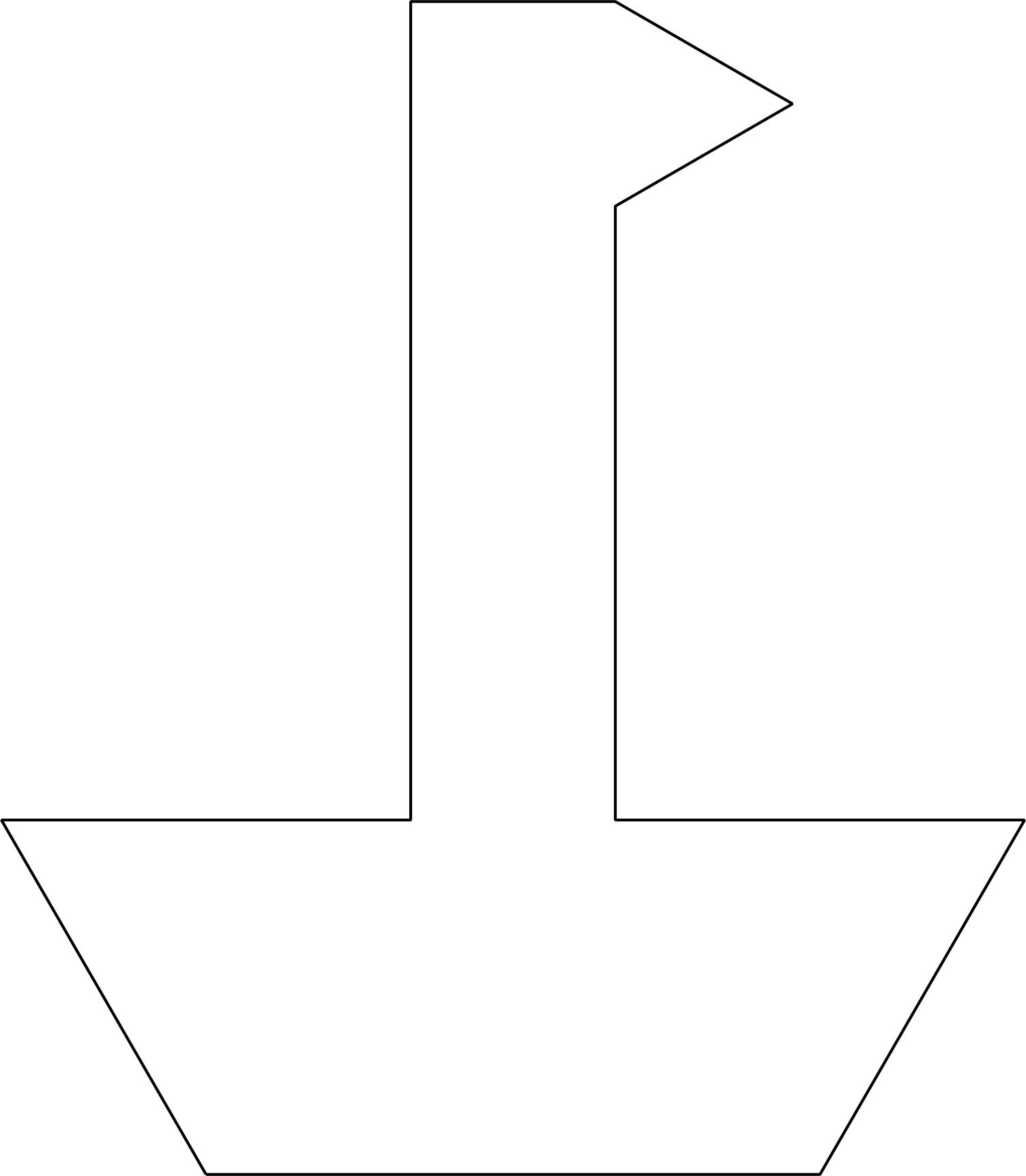 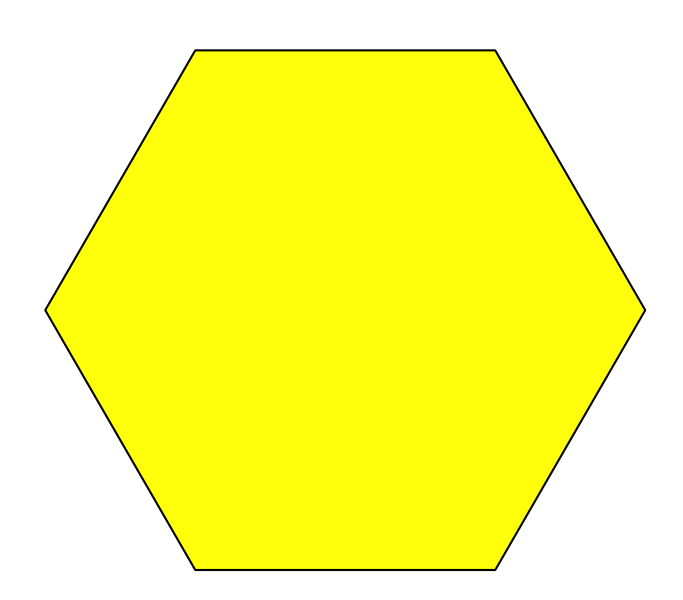 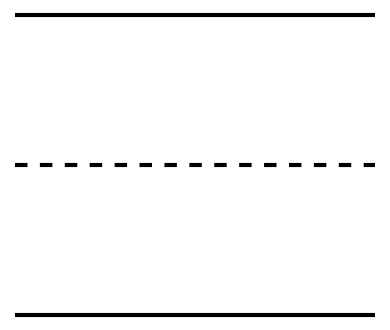 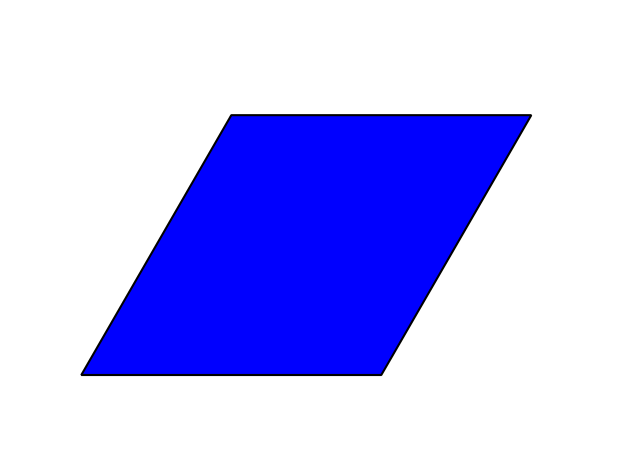 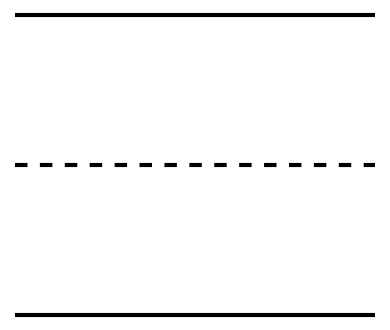 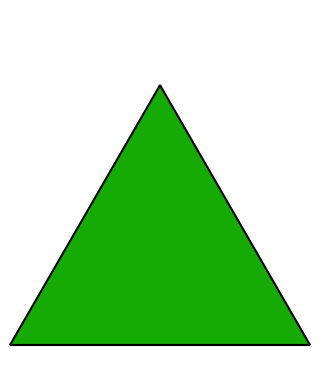 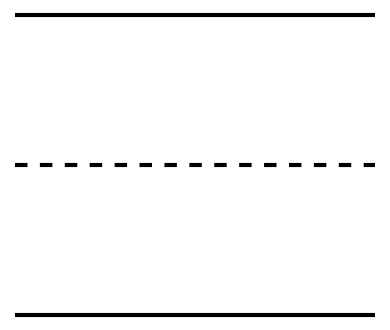 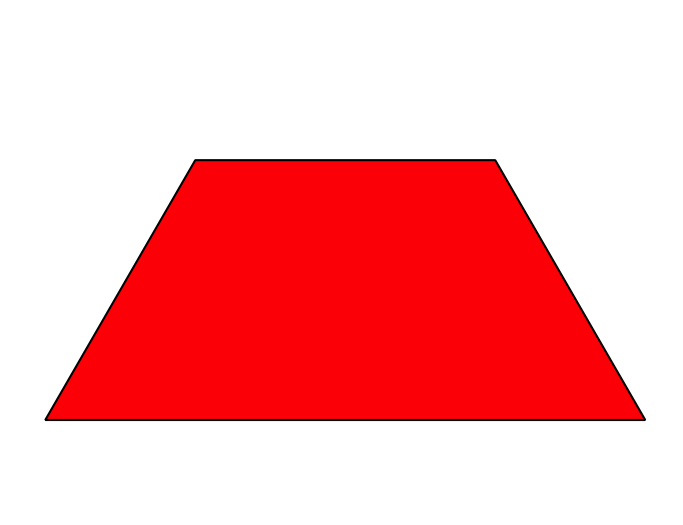 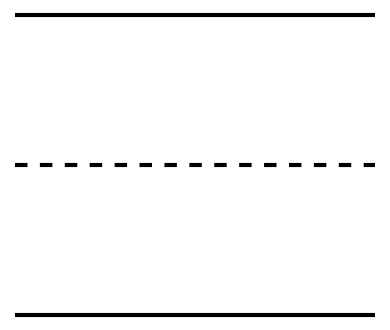 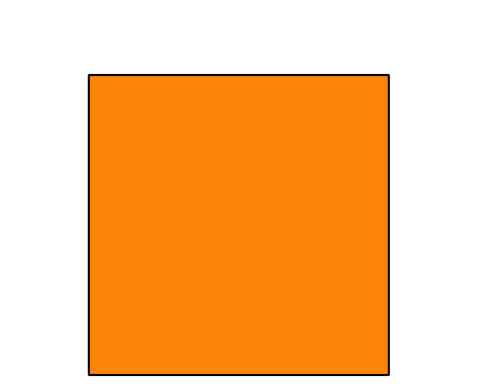 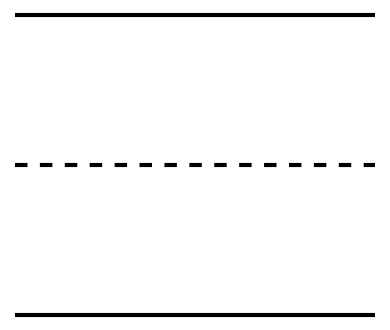 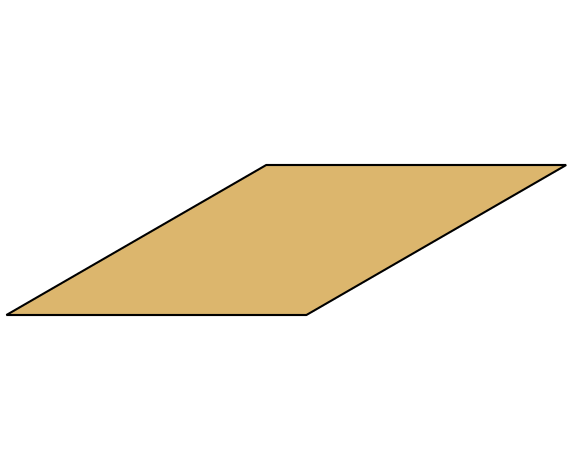 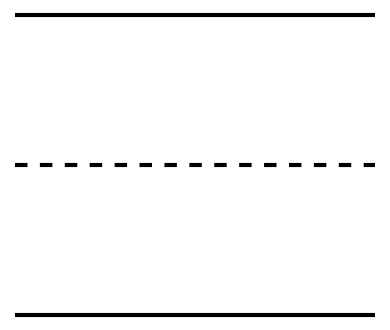 12.2: Many Ways to Make a Hexagon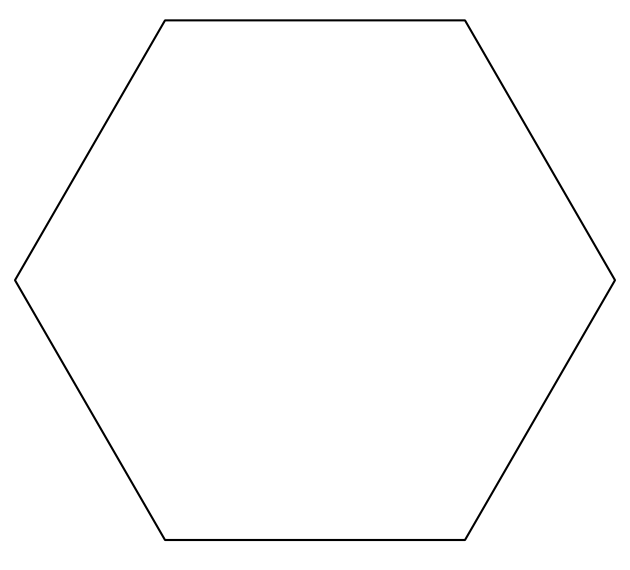 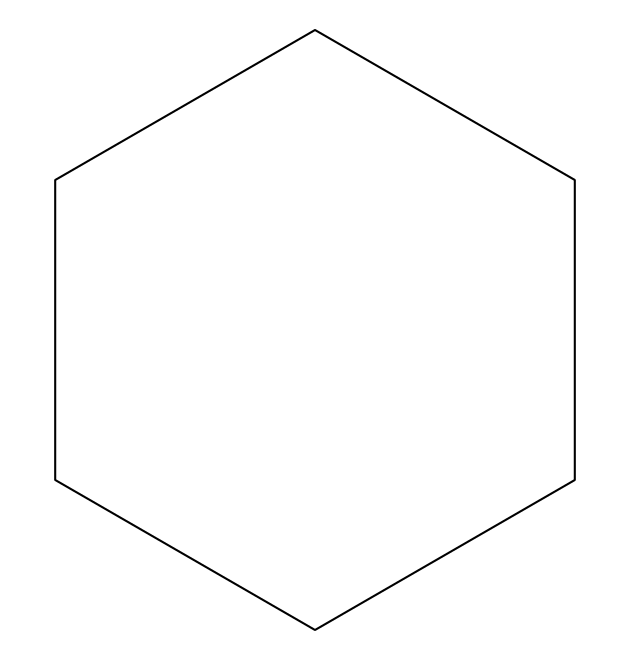 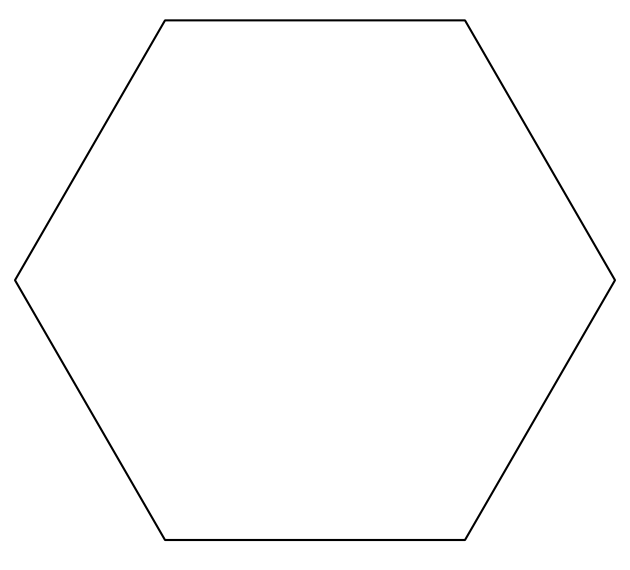 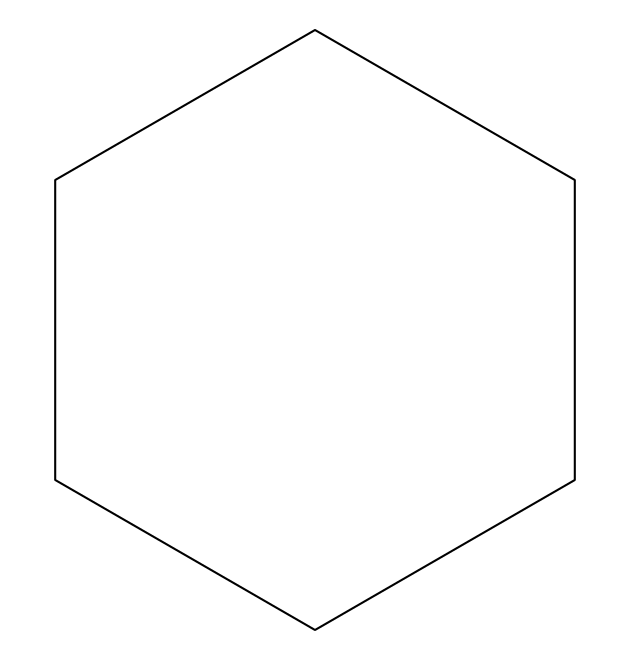 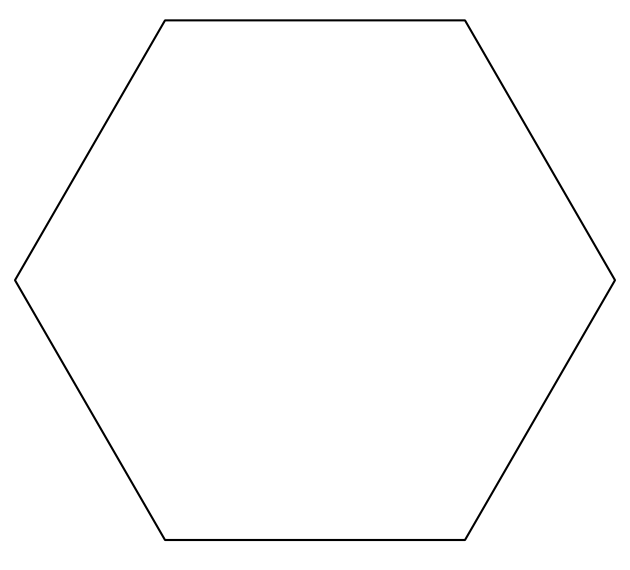 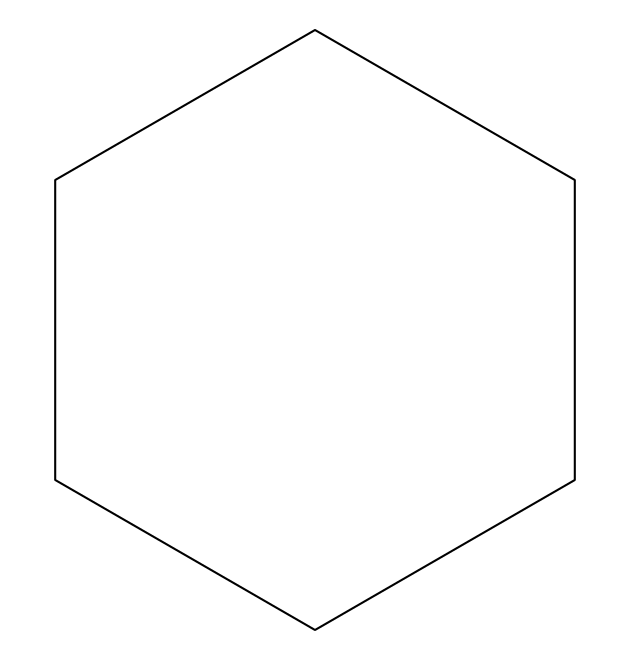 12.3: Centers: Choice TimeChoose a center.Geoblocks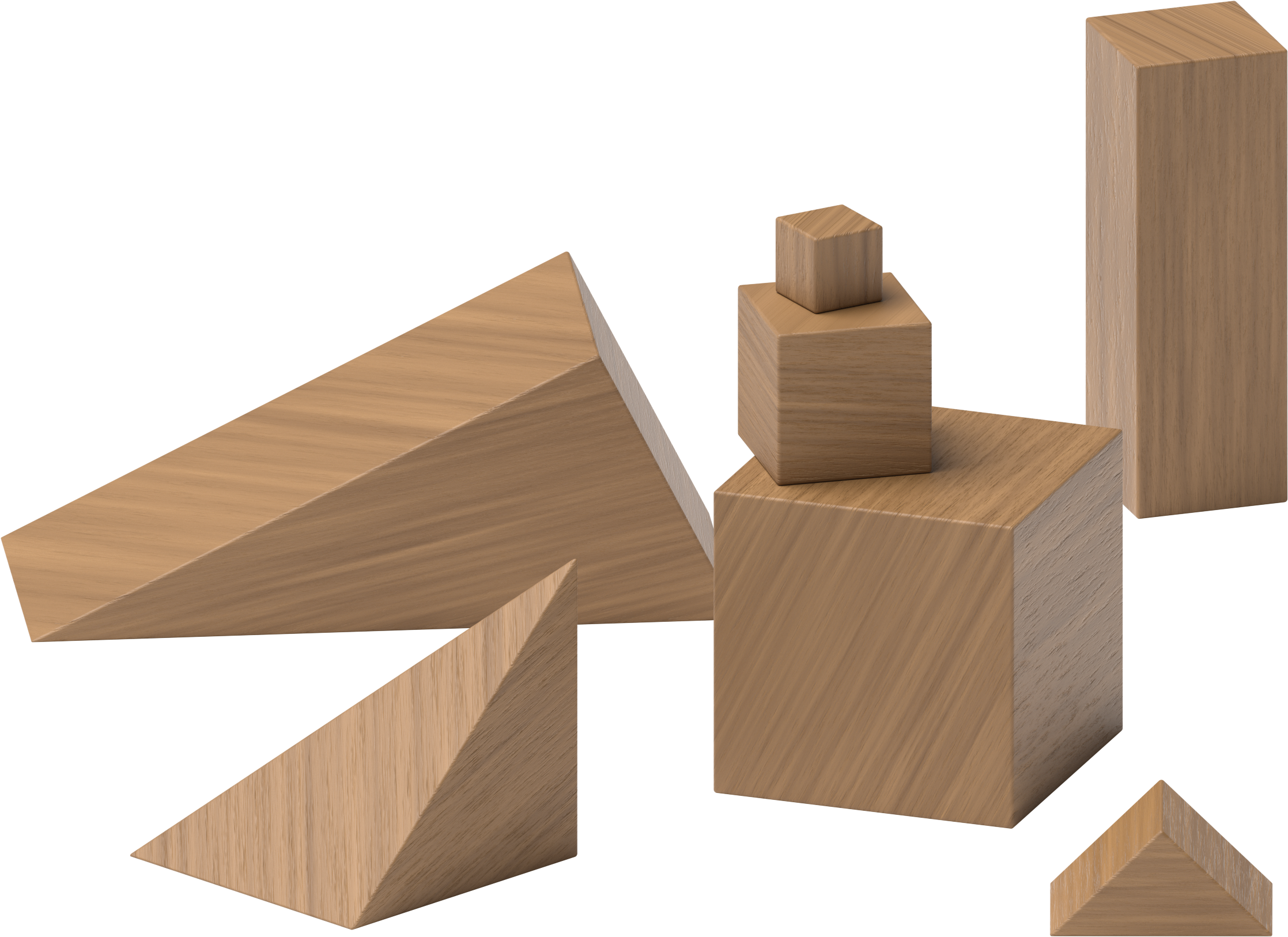 Build Shapes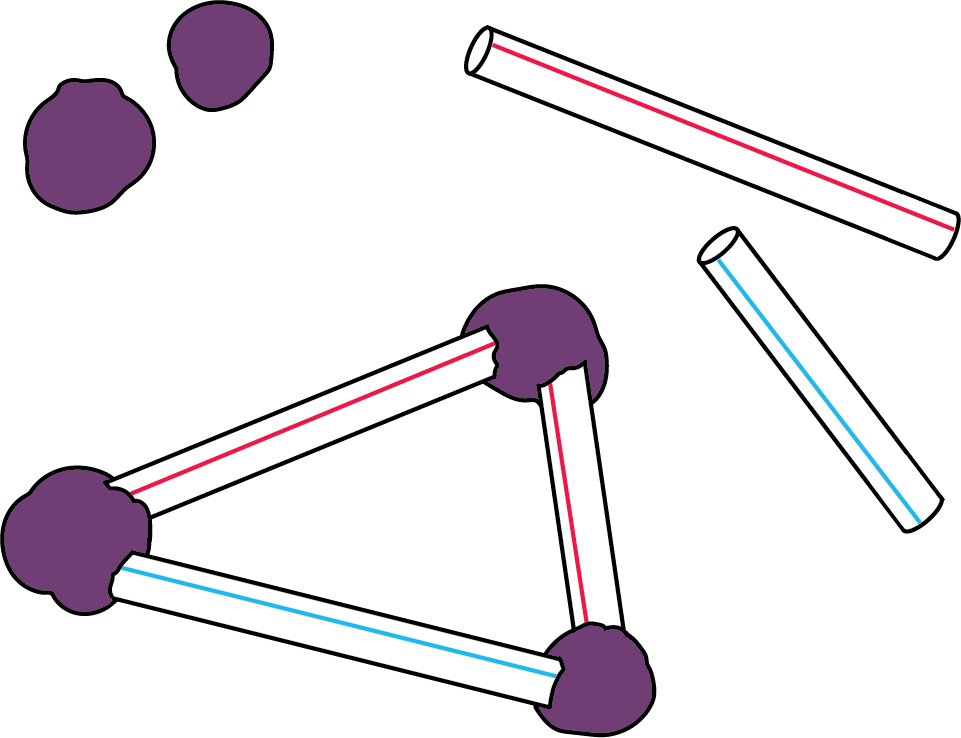 Pattern Blocks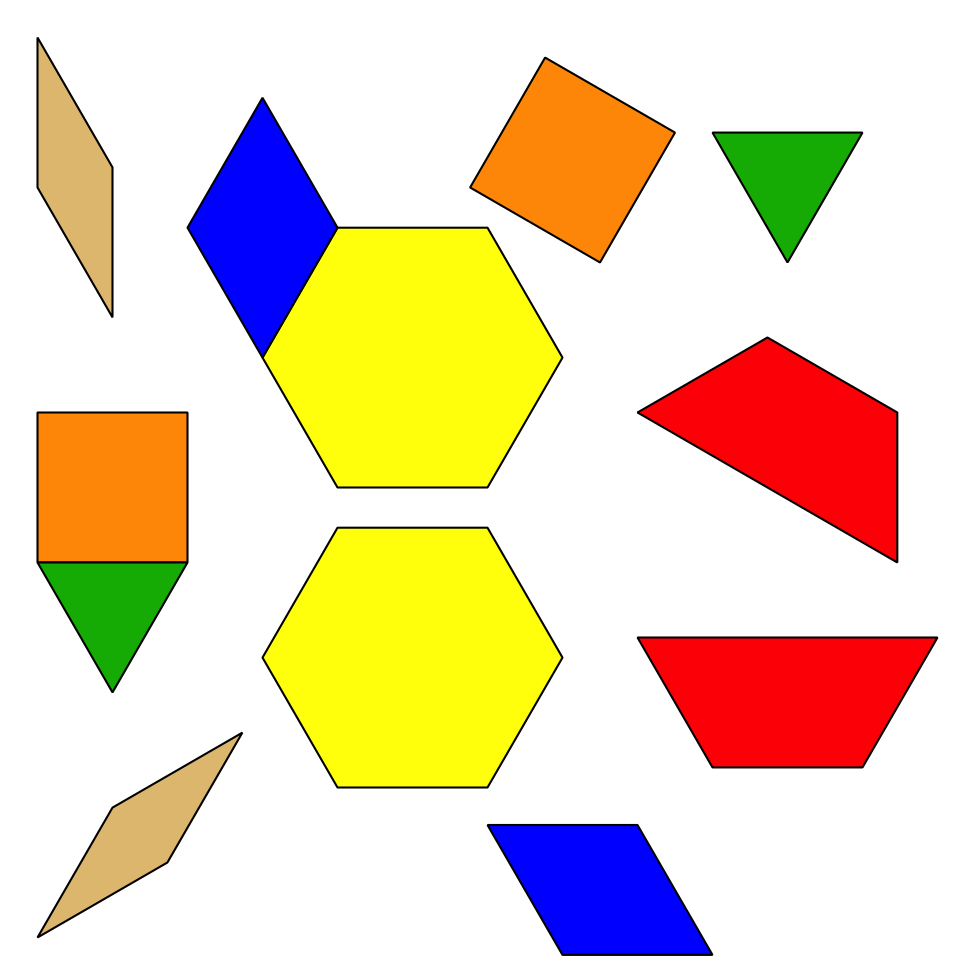 Less, Same, More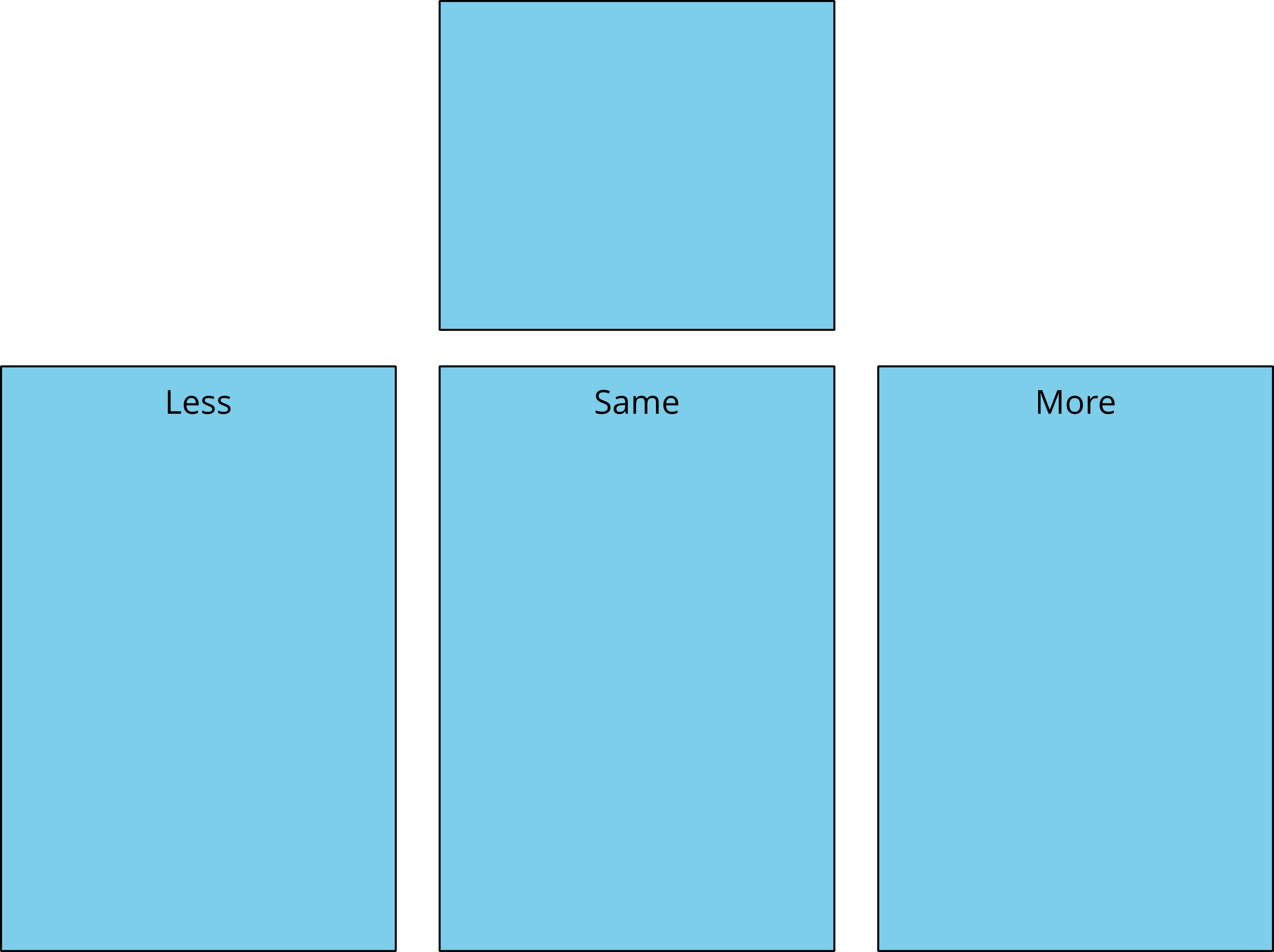 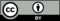 © CC BY 2021 Illustrative Mathematics®